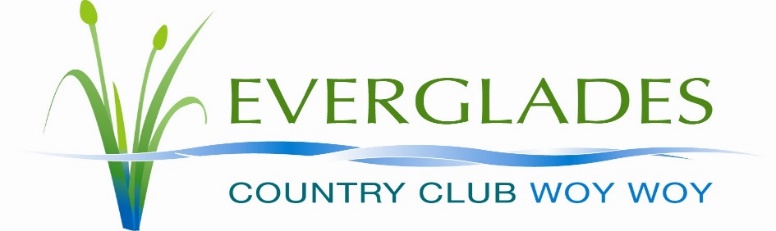 Tuesday 10th April 2018Sponsored by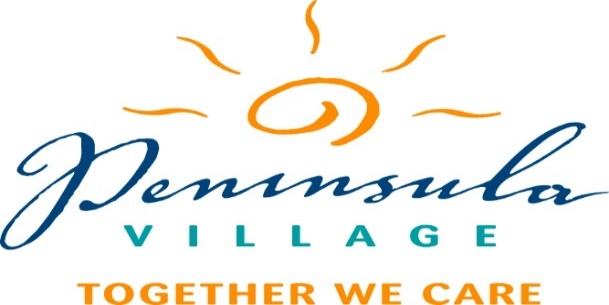 4 Person Team Stableford 6 x 1, 6 x 2, 6 x 3 scores to countNovelty events	1 shotgun start at 8.00 amFantastic Prizes!!!           Mega Raffle!!!Entry fee		 $30.00 Includes golf, morning tea and lunchEntries close Thursday 29th March 2018 Email the entry form to womensgsecretary@evergladescc.com.au  and make the direct deposit within ONE business day of the documentation being emailed:Account Name:  Everglades Womens Golf Club.BSB:   633-000			Account Number:   136818481	For enquiries phone Narelle (Capt) – 0410 303 703 CONDITIONS OF PLAY 		Teams are eligible for one prize only – excluding Ball Comp, NTP’s, Long Drives. 	Entry fees are not refundable within 3 days of the game.  	All disputes shall be decided by the match committee and all decisions shall be final.  		Players must report to the starter no later than 1/2 hour before game. 	Mobile phones may be carried in an off position and used in a medical emergency only, unless otherwise arranged with the Captain prior to play. 		Slow Play: rule 6 – 7 applies. 		Please include the following with all entries:							Full name  						GA Handicap						Full golf link number						Full entry fee - $30.00 per player 		Closing date Thursday 29th March 2018.   Places limited so get in early! 		Draw sent to contact emails and published on - www.everglades.net.au PLEASE PROVIDE CONTACT EMAIL FOR DRAWPlayer Name & Phone NumberGAH/CHome ClubGolflink Number1. 2.3.4.1.2.3.4.1.2.3.4.1.2.3.4.